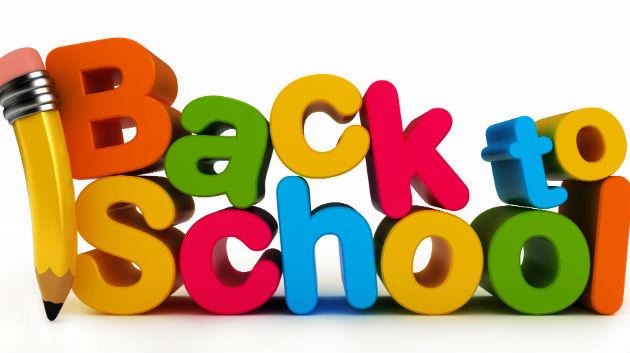 Third Grade NewsletterSeptemberHello Parents,School is back in session and we have hit the ground running!  As we continue to get acquainted with one another, the third grade team wanted to share some third grade policies, procedures, and news. Daily Communication-Your child is to bring home his/her planner each day.  This is one way we will communicate with you regarding your child’s behavior, as well as pass along other notes of importance.  Students should be writing down assignments each day in their planners.  Please be sure you review this each night with your child. Weekly work folders will be sent home with a place for your signature as well.P.E.-Please make sure that your child dresses appropriately on P.E. day.  This includes wearing comfortable clothes and shoes.  Spelling- Students will be assessed using a program called Words Their Way, which is a developmental spelling, phonics, and vocabulary program. Based on assessment results, students will be given a set of words each week to study in order to discover their common attributes. Your child’s teacher will give you specifics as to what needs to be done with the words over the week for homework.  More details about the Words Their Way program will be shared at our Open House.Math-We have started our year off with a new math program called enVisionMATH 2.0. Based on a placement test that was given last week as well as other forms of data, students will be placed in a math group that best meets his/her needs.  Students will change classes in math to work on acceleration, review, and extension activities during Math Workshop beginning September 18th.  Math homework is given to review concepts taught in class and will not be given just for busy work. Our math curriculum is packed in 3rd grade; therefore, it is imperative that each child not only shows, but as practices mastery of each needed skill.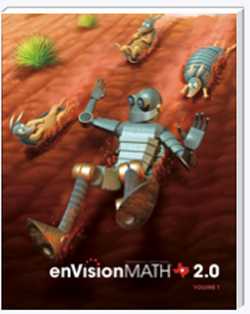 Literacy-To best meet the needs of all students, we will continue to implement Balanced Literacy.  This is a CMS requirement that contains several components. Balanced literacy is designed to help all students learn to read and write effectively. It contains the following components: Read Aloud, Shared Reading, Guided Reading, Conferring, Independent Reading, Word Study, Shared Writing, Interactive Writing, and Sharing/Reflection.  All of these components will be implemented daily in your child’s literacy instruction to best meet the needs of all levels of readers.  We will also focus on referring back to text to find information, visualizing when reading, and making inferences.Social Studies and Science-Students will alternate social studies and science units.  The following standards will be taught over the month of September in science and social studies:Students will understand the structure and properties of matter before and after they undergo a change. We have also begun reviewing the scientific method. Students will understand that the values and beliefs of a specific culture create diversity and will explore the idea that global cultures are diverse, creating varied perspectives, contributions, and challenges.Nightly Reading-Your child should be reading a minimum of twenty minutes each evening as part of his/her nightly homework.  Please be sure that your child is writing the name of the book they are reading, as well as the page numbers read in his/her planner or Reading Record each night.  Important Dates- Please mark the following important dates on your calendar:September 4 No School LABOR DAYSeptember 8 Rules for the Nest Assembly for StudentsSeptember 12 RRR Pledge Cards Sent HomeSeptember 14  3rd Grade Beginning of Grade Test in ReadingSeptember 18 TD Meeting for Grades 3-5 Parents, 5pm September 19 Back to School Night/ PTA Open House 6:15pmSeptember 21-22 No School TEACHER WORKDAYSSeptember 29 Mid-Quarter Progress Reports September 29 RRR Pledges Due September 29 Character Ed. AssemblyWe are looking forward to a wonderful year at Selwyn.  We enjoy working together as a team and we hope that you will join our efforts.  We look forward to seeing each of you on Tuesday, September 19, for Open House. Your Partners in Education,Mrs. Brownlow, Mrs. Chalfant, Mrs. Mateer, Mrs. McDonald, Mrs. Schmidt, Mrs. Shockley, Ms. Smyth and Mrs. Williams